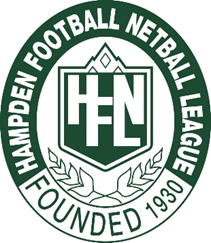 HAMPDEN FOOTBALL NETBALL LEAGUE 2024 OVERAGE PERMIT APPLICATION FOOTBALL UNDER 18  	 	Please complete this form and return to Trent Hill by email to admin@hfnl.org.au  First name___________________ Surname_____________________ Date of Birth______/_______/________ Club Representing__________________________________________ Other Clubs Played for_______________________________________ Seasons Played_____________Highest Grade Played_____________ Club Awards______________________________________________ League Awards____________________________________________ Representative Squads______________________________________ Player’s Statement (Reasons for requiring overage permit) ___________________________________________________________________________________________________________________________________________________________________________ (If further space is required, please attach another sheet) Player’s Name__________________ 	Signature_________________ Coach/Junior Development Officer Statement (Reasons for requiring overage permit) _________________________________________________________ _________________________________________________________ ___________________________________________________________________________________________________________________________________________________________________________ Coach’s Name_________________Signature____________________ President’s Name_______________Signature____________________ PERMIT CONDITIONS. A player must be under the age of 19 as of the 1st of January of the current playing season. Any player who has been granted an overage permit who is reported and found guilty of an offence, shall have their permit automatically withdrawn. This shall include the acceptance of a set penalty. A club may not have more than four overage permit players each year. A player having played senior grade football at any club in any season, is not eligible for an overage permit. No overage permits will be granted after 30th of June each year. The decision on the granting or otherwise of an overage permit by the HFNL Board is final. A player playing on an overage permit must be highlighted or otherwise marked on the team sheet. Example O/AAn overage permit is provisional for four games after which the permit will be re-assessed. A further re-assessment will be conducted on or about 30th of June. An overage permit player may not play senior grade football or reserves football. If they do, their permit shall be automatically withdrawn. Overage permit players and their club must be fully aware of the relevant HFNL bylaws. A copy of a proof of age document must be attached to this application. A copy of a medical certificate must be attached to this application if request is due to health issues. The HFNL Football Executive reserves the right to revoke the permit at any time.We, the undersigned, understand and agree to the above conditions. Signed player______________ Signed President/Coach____________ HF use only Coach/JDO Statement completed Y/N Signed by President 	 	 	Y/N Provisional approval 	 	 	Y/N  Provisional for four games Date Club Advised 	 	/ 	/2024 via_____________________ Reassess after round _____________ Final approval 	 	 	 	Y/N Date Club Advised 	 	/ 	/2024 via_____________________  	 	2 Date application received 	 / 	/2024 Signed conditions received  Y/N Proof of age attached  	 Y/N Medical certificate attached  Y/N or N/A Player Statement completed  Y/N 